Present: Adrian Pang, Mark Petrov, Erica Binder, Jesse Guo, Michelle Panikkar (Member-at-large)Late: Regrets: Anican Yu, Janelle JulianRespectfully submitted by Erica BinderApproved by: 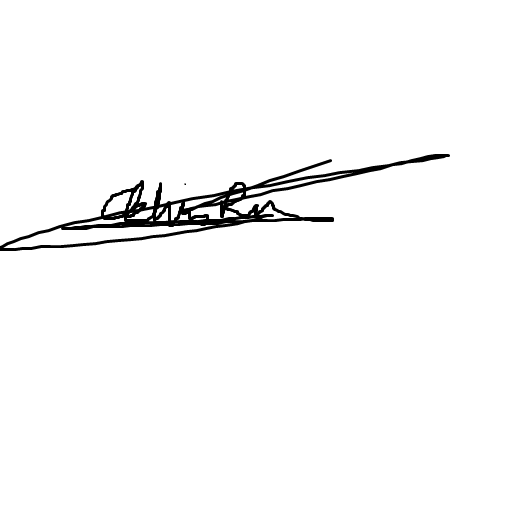 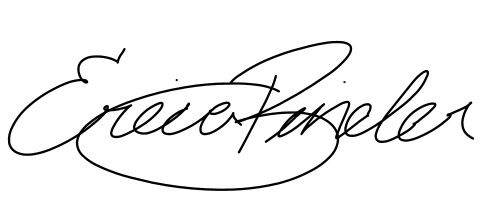 _____________________________                         ______________________________Adrian Pang, President	Erica Binder, VP AdministrationMotions / ActionMotions / Action1.Call to OrderCall to OrderCall to OrderAdrian called the meeting to order at 5:01 pm.2.agendaMoved/Seconded:  Moved/Seconded:  Adrian announced agenda, Erica motioned to accept agenda Jesse moved to adopt the agenda/Mark seconded adoption of the agendaJesse moved to adopt the agenda/Mark seconded adoption of the agenda3check-ins and updatesAction Item:Action Item:Textbook exchange – well doneCPR Event (AMS) – Anican has already started process of obtaining posters; will get an ETA for posters at next meetingLockers are nearly complete; new locks DO NOT need to be bought because we found old locks in the officeOffice cleaning was successful; materials have been organizedMUSA Office keys are pending order; will get notified through music officeKeep up until term 2, periodically check submissionsErica – get the money for Mark and herself next week (MONDAY)UPON NOTIFICATION FROM MUSIC OFFICE individual members are responsible for picking up keys from bookstore Move office from office to fourth floorKeep up until term 2, periodically check submissionsErica – get the money for Mark and herself next week (MONDAY)UPON NOTIFICATION FROM MUSIC OFFICE individual members are responsible for picking up keys from bookstore Move office from office to fourth floor4.by - electionsby - electionsAction Item:NOTE – CONFIRM ALL DETAILS WITH CONSTITUTIONFirst action – appoint elections coordinatorTO ELECT – VP Internal, all year repsTO APPOINT – elections co-ordinator (BEFORE OCTOBER 15) , elections committee, TBDAdrian moves to appoint Erica and Jesse to elections committeeErica and Jesse appointed to elections committeeApplications open October 8Campaigning from the 15th – 21stElections on 22nd -28th at 11:59pmNOTE – CONFIRM ALL DETAILS WITH CONSTITUTIONFirst action – appoint elections coordinatorTO ELECT – VP Internal, all year repsTO APPOINT – elections co-ordinator (BEFORE OCTOBER 15) , elections committee, TBDAdrian moves to appoint Erica and Jesse to elections committeeErica and Jesse appointed to elections committeeApplications open October 8Campaigning from the 15th – 21stElections on 22nd -28th at 11:59pmErica will head advertising/creation of advertising campaign – REFER CONSTITUTIONPosters will go up OCT 1ALL – advertise amongst people we knowAdvertise elections coordinator position5.adrian’s impending resignationAction Item:Action Item:Adrian – cannot legally continue position as President in spring 2019 due to lack of full-time music student statusREFER TO AMS CONSTITUTION FOR REGULATIONS REGARDING LEAVE OF ABSENCEApplications will open on the 19th of November for interim presidentCreate application for interim president pending election of new president in the spring semesterCreate application for interim president pending election of new president in the spring semester6.field day and coffee shopAction Item:Action Item:Posters should be up on MondayAdrian we have received positive public feedback from our coffee eventMark will lead the buying and organization of coffee eventsAdrian will print and hang posters on MondayAdrian will print and hang posters on Monday6.formal planningAction Item:Action Item:We need multple members to receive alcohol serving licensesPlan volunteer positions and council positionsCreate a volunteer application and plan training session for volunteers to ensure that they will comePotential dates – February 2,9, March 2,9Decide on a themeTimeline – doors 6:30, start 7:00, soft end 10:30, hard end 11:00, fully cleaned by midnightBooking will be 3-midnight on the day ofTheme ideas (pending) – Latin themed, love songs, Mark will book room - this will directly affect the datesJesse and Erica will receive alcohol serving certificationsContact a representative from UBC danceHire a photographerErica - Contact Takumi and/or Taylor Hall for photobooth photographyALL – decide on a themeGet music through UBC gig list – this will have to be after the gig list is doneCatering – do a cost breakdownAll – consult past MUSA members regarding specific rolesJesse – coordinate securityMark will book room - this will directly affect the datesJesse and Erica will receive alcohol serving certificationsContact a representative from UBC danceHire a photographerErica - Contact Takumi and/or Taylor Hall for photobooth photographyALL – decide on a themeGet music through UBC gig list – this will have to be after the gig list is doneCatering – do a cost breakdownAll – consult past MUSA members regarding specific rolesJesse – coordinate security